COCO-MAT RISCRIVE LE REGOLE DEL SONNO My TRITON, il sistema letto a tre strati  senza molle, nè metalloSi chiama COCO-MAT ed è nata, nel 1989, ad Atene, Grecia, con l’ambizione di essere il miglior letto del mondo. I letti COCO-MAT sono esportati in 15 paesi tra America, Europa e Asia. Oggi con 800 dipendenti, e 100 tra showroom e store, COCO-MAT è un brand internazionale. In Italia il gruppo è presente a Milano e Roma ed è prevista l’apertura di una decina di punti vendita nei prossimi anni.Ma come mai tutti vogliono i letti COCO-MAT? «Noi facciamo il sistema letto 100% naturale che dura 25 anni, voi lo personalizzate». Con questo slogan l’azienda propone sistemi letto, sommier, materassi, topper, guanciali e complementi d’arredo, realizzati esclusivamente con materie prime naturali e prodotti in modo eco-sostenibile.Realizzato con perfezione artigianale, TRITON è il sistema-letto presente al prossimo Salone Internazionale del Mobile, fatto sapientemente a mano, 100% naturale e privo di metalli.COCO-MAT ha investito due anni di ricerca e sviluppo per creare questa nuova generazione di sistema letto formato da tre diversi strati. L’elemento portante è Triton, un sommier a base ergonomica con diversi strati di materiale naturale. Combinato con il materasso elastico Proteas, adatto a tutte le corporature, ed il sovra-materasso confortevole Thalassa, diventa un esclusivo sistema letto per un'esperienza di sonno unica. Il sistema-letto Triton contiene un'incredibile combinazione di materiali naturali: quelli più rigidi, come la fibra di cocco, forniscono il giusto sostegno alle parti più pesanti del corpo, mentre l’elasticità della gomma naturale segue la forma della silhouette, abbracciandone dolcemente ogni curva. Il cotone organico, il puro lino, la lana vergine, il crine di cavallo e il legno di cactus che regola naturalmente l’umidità, le alghe marine che aiutano il sistema respiratorio, le foglie d’eucalipto e i fiori di lavanda, vengono tutti abbinati all’interno del sommier per dare vita ad un prodotto personalizzato e adatto a ogni esigenza di comfort.I sommier matrimoniali sono composti da due unità singole, unite da un sistema di ganci molto semplice e resistente. La cover deluxe, imbottita con morbido cotone di alta qualità, è abbinata alla struttura base in legno di quercia. E’ possibile coordinare al sistema-letto un guanciale COCO-MAT a scelta tra i 12 modelli traspiranti e tutti realizzati unicamente con materiali naturali: fiocchi di gomma naturale, pura lana vergine e soffici piume. «In fase di valutazione facciamo provare i nostri letti per diversi giorni e rilasciamo sul prodotto acquistato una garanzia scritta per venticinque anni - dicono dalla casa madre - il nostro obiettivo è che il letto dopo tanti anni sia ancora bello come il primo giorno».«I nostri non sono prodotti di nicchia – dichiarano i vertici di COCO-MAT Italy - appartengono a un target sempre più ampio che è convinto dell' importanza di dormire bene e di riuscire a riposare solo in un letto che risponde ad esigenze personalizzate". Oltre che dai privati, i letti sono molto richiesti dalle strutture ricettive del settore contract e sono già stati utilizzati per valorizzare gli esclusivi boutique hotel, molti dei quali conosciuti come COCO Places»Oggi molte aziende si sono allineate a quello che, da sempre, COCO-MAT propone in tema di prodotti destinati agli Hotel di tutto il mondo; primi fra questi, il Topper o Sovra-materasso, uno strato di gomma naturale (spesso 6 cm) che funge da complemento allo stesso materasso, essenziale per garantire la perfetta elasticità e comfort all’intero sistema-letto. Poi, l’esclusivo Pillow Menù, un’elegante selezione di 12 tipologie di guanciali traspiranti e anallergici tra i quali è possibile scegliere la versione soft o più sostenuta, tutti realizzati unicamente con materiali naturali: fiocchi di gomma naturale, pura lana vergine e soffici piume. Inoltre, COCO-MAT investe costantemente nella ricerca al fine di raggiungere una vera eco-sostenibilità, quindi l'aspetto biocompatibile dei prodotti anche per gli alberghi che esigono quei requisiti di prevenzione relative alla classe di reazione al fuoco che regolano il settore contract. More info……Gli artigiani specializzati COCO-MAT realizzano prodotti di alta qualità e sono in grado di soddisfare ogni specifica esigenza del cliente, dando vita a prodotti personalizzati su misura con la massima attenzione ai dettagli. L’attenzione per la natura è evidente anche nel ciclo produttivo: la fabbrica ha un impatto ambientale e acustico nullo; inoltre, l’azienda è in grado di reimpiegare il 98% dei residui di produzione. La lunga esperienza in materia di qualità del sonno è confermata dalle collaborazioni di successo con centinaia di hotel e relais in tutto il mondo. Tra questi Il Relais Borgo Campello, nell’alta valle Spoletina, un luogo incantato dove si respira davvero il senso del tempo e il nuovo boutique hotel Firenze , entrambi COCO-Places.Tra le più prestigiose commesse, si segnala che COCO-MAT ha progettato per Etihad Airways il set per i passeggeri della First Class Diamond. www.coco-mat.com.Per ulteriori informazioni www.coco-mat.com  https://www.youtube.com/watch?v=4sUzp_4Pj2MPress office e PRTac comunic@zioneMilano|Genovapress@taconline.it | www.taconline.it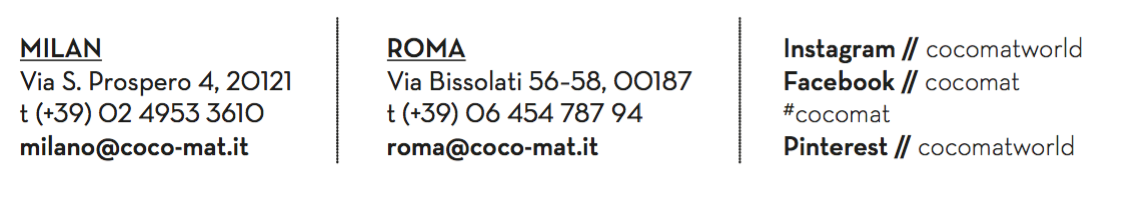 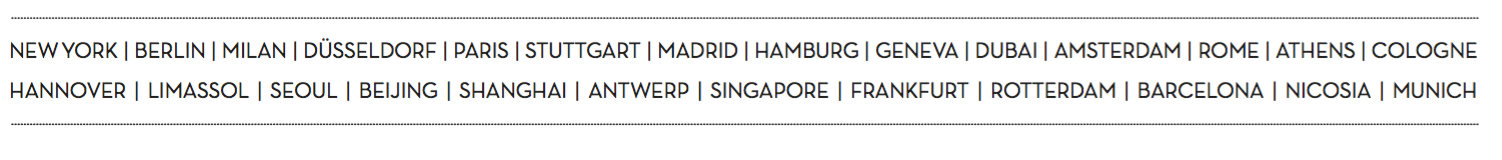 